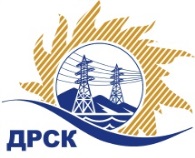 Акционерное Общество«Дальневосточная распределительная сетевая  компания»ПРОТОКОЛ № 418/УТПиР-РЗакупочной комиссии по рассмотрению заявок по открытому электронному запросу предложений на право заключения договора: ПИР Реконструкция ПС 110/35/10 кВ Михайловка, филиал "АЭС" закупка № 197 раздел 2.2.1.  ГКПЗ 2016ПРИСУТСТВОВАЛИ:  члены постоянно действующей Закупочной комиссии ОАО «ДРСК»  2-го уровня.ВОПРОСЫ, ВЫНОСИМЫЕ НА РАССМОТРЕНИЕ ЗАКУПОЧНОЙ КОМИССИИ: О  рассмотрении результатов оценки заявок Участников.Об отклонении заявки участника закупки ООО «Промэнергосервис»О признании заявок соответствующими условиям Документации о закупке.О предварительной ранжировке заявок.О проведении переторжкиРЕШИЛИ:По вопросу № 1:Признать объем полученной информации достаточным для принятия решения.Утвердить цены, полученные на процедуре вскрытия конвертов с заявками участников открытого запроса предложений.По вопросу № 2	Отклонить заявку Участника ООО «Промэнергосервис»  г. Иркутск, ул. Баумана, 209 от дальнейшего рассмотрения на основании п. 2.6.1.4.; п. 2.8.2.5. «в» Документации о закупке: По вопросу № 3	Признать заявки ООО «Компания Новая Энергия» г. Новосибирск, ул. Чаплыгина, д. 93, ООО «Техно Базис»  г. Иркутск, ул. Рабочего Штаба 1/5, ООО «Электросетьстрой»  г. Тюмень, ул. 30 лет Победы, д. 133, ООО «Альтернатива»  г. Екатеринбург, ул. Артема 7/1-4, ООО «Северэнергопроект» г. Вологда, ул. Комсомольская, д.3, ООО «Союзэнергопроект» г. Москва, ул. Арцимовича Академика, д. 12, корп. 2, ООО «Проектный центр Сибири» г. Новосибирск, ул. Немировича-Данченко, д. 165, оф. 613,    ООО «НПО «Сибэлектрощит»  г. Омск, пр-т Мира, 69  соответствующими условиям Документации о закупке и принять их к дальнейшему рассмотрению.По вопросу № 4Утвердить предварительную ранжировку предложений Участников:По вопросу № 5:Провести переторжку. Допустить к участию в переторжке предложения следующих участников: ООО «Компания Новая Энергия» г. Новосибирск, ул. Чаплыгина, д. 93, ООО «Техно Базис»  г. Иркутск, ул. Рабочего Штаба 1/5, ООО «Электросетьстрой»  г. Тюмень, ул. 30 лет Победы, д. 133, ООО «Альтернатива»  г. Екатеринбург, ул. Артема 7/1-4, ООО «Северэнергопроект» г. Вологда, ул. Комсомольская, д.3, ООО «Союзэнергопроект» г. Москва, ул. Арцимовича Академика, д. 12, корп. 2, ООО «Проектный центр Сибири» г. Новосибирск, ул. Немировича-Данченко, д. 165, оф. 613,    ООО «НПО «Сибэлектрощит»  г. Омск, пр-т Мира, 69.  Определить форму переторжки: заочная.Назначить переторжку на 29.04.2016 в 15:00 час. (благовещенского времени).Место проведения переторжки: ЭТП b2b-energoОтветственному секретарю Закупочной комиссии уведомить участников, приглашенных к участию в переторжке, о принятом комиссией решенииисполнитель Коврижкина Е.Ю.Тел. 397208г. Благовещенск«27» апреля 2016№Наименование участника и его адресПредмет и общая цена заявки на участие в закупке1ООО «Компания Новая Энергия»г. Новосибирск, ул. ЧаплыгинаЦена: 2 626 271,19  руб. без учета НДС (3 099 000,00  руб. с учетом НДС). 2ООО «Техно Базис» г. Иркутск, ул. Рабочего Штаба 1/5Цена: 3 000 000,00  руб. без учета НДС (3 540 000,00  руб. с учетом НДС). 3ООО «Электросетьстрой» г. Тюмень, ул. Николая Зелинского, 24/4аЦена: 3 009 752,00  руб. без учета НДС (3 551 507,36  руб. с учетом НДС). 4ООО «Альтернатива» г. Екатеринбург, ул. Артема, 7/1Цена: 3 150 000,00  руб. без учета НДС (3 717 000,00  руб. с учетом НДС). 5ООО «Северэнергопроект» г. Вологда, ул. Комсомольская, 3Цена: 3 199 321,85  руб. без учета НДС (3 775 199,78  руб. с учетом НДС). 6ООО «Проектный Центр Сибири» г. Новосибирск, ул. Михаила Перевозчикова, 7Цена: 3 603 982,86  руб. без учета НДС (4 252 699,77  руб. с учетом НДС). 7ООО «Союзэнергопроект» г. Москва, ул. Арцимовича Академика, 12Цена: 3 610 000,00  руб. без учета НДС (НДС не облагается). 8ООО «Промэнергосервис» г. Иркутск, ул. Баумана, 209 Цена: 3 700 000,00  руб. без учета НДС (4 366 000,00 руб. с учетом НДС). Не подтвердил ставку9ООО «НПО «Сибэлектрощит» г. Омск, пр-т Мира, 69Цена: 3 800 000,00  руб. без учета НДС (4 484 000,00 руб. с учетом НДС). Основания для отклоненияУчастник не подтвердил документально итоговую стоимость своего предложения, что не соответствует п. 2.6.1.4 Документации о закупке в котором говориться: «итоговая стоимость заявки в сканированных документах указывается в строгом соответствии с последним по времени ценовым предложением, объявленным Участником в Системе b2b-esv». Участник не представил документы, подтверждающие его соответствие требованиям Документации о закупке, что не соответствует п. 2.8.2.5 «в» Документации о закупкеМесто в предварительной ранжировкеНаименование участника и его адресЦена предложения на участие в закупке без НДС, руб.Балл по неценовой предпочтительности1 местоООО «Северэнергопроект» г. Вологда, ул. Комсомольская, 33 199 321,85  3,002 местоООО «Союзэнергопроект» г. Москва, ул. Арцимовича Академика, 123 610 000,00 3,003 местоООО «Компания Новая Энергия»г. Новосибирск, ул. Чаплыгина2 626 271,19 1,804 местоООО «Альтернатива» г. Екатеринбург, ул. Артема, 7/13 150 000,00 1,805 местоООО «Техно Базис» г. Иркутск, ул. Рабочего Штаба 1/53 000 000,00 0,606 местоООО «Электросетьстрой» г. Тюмень, ул. Николая Зелинского, 24/4а3 009 752,00 0,607 местоООО «Проектный Центр Сибири» г. Новосибирск, ул. Михаила Перевозчикова, 73 603 982,86 0,608 местоООО «НПО «Сибэлектрощит» г. Омск, пр-т Мира, 693 800 000,00 0,60Ответственный секретарь Закупочной комиссии  2 уровня АО «ДРСК»____________________Т.В. Челышева